1. 	Num referencial o.n. , os planos  e  são definidos pelas equações:  e  Os planos  e  são:(A) coincidentes. 	(B) perpendiculares.(C) estritamente paralelos. 	(D) concorrentes não perpendiculares.2. 	Num referencial o.n. do plano, os vetores  e , com k ∈ , formam um ângulo obtuso, se:
(A) 	(B) (C) 	(D) 3. 	Considera, num referencial o.n. Oxyz, o plano definido pela equação 5x + 4y + 3z = 2.Para um certo número real p, a condição x = 1     define uma reta paralela ao referidoplano.Qual é o valor de p?(A) 	 (B)  	(C)  	(D)  4. 	Num referencial o.n. , considera a circunferência de equação .Em qual das seguintes opções se encontra uma condição que defina a circunferência concêntricacom esta e que é tangente à reta de equação ?(A) 	(B) (C) 	(D) 5. 	Numa confeitaria fazem-se dois tipos de bolo-rei. Num determinado fim de semana o pasteleiro,que pretende ver o lucro otimizado, só dispõe de 10 kg de frutos secos e 5 kg de frutascristalizadas.Sabe-se que:• cada quilograma de bolo-rei do tipo A leva 300 gramas de frutos secos e 100 gramas de
frutas cristalizadas;• cada quilograma de bolo-rei do tipo B leva 200 gramas de frutos secos e 200 gramas de
frutas cristalizadas;• cada quilograma de bolo do tipo A dá um lucro de 4 euros e cada quilograma de bolo do
tipo B dá um lucro de 6 euros.Sendo x o número de quilogramas de bolo-rei do tipo A e y o número de quilogramas de bolo-reido tipo B, quais as condições que definem o domínio de validade do problema? (A)		(B)    (C)		(D)    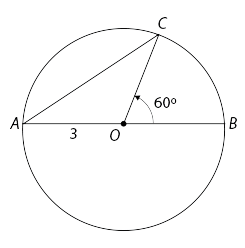 1. 	Na figura está representada uma circunferência de centro Oe raio 3. Os pontos A, B e C são pontos da circunferência e [AB] é umdiâmetro da circunferência. Sabe-se ainda que BÔC = 60o.Determina o valor exato de 2.	A figura representa, em referencial o.n. Oxyz, uma pirâmide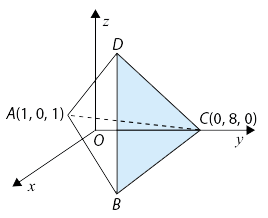 triangular oblíqua de vértices A, B, C e D.Sabe-se que = (6, –4, 0) e   = (1, –7, 5). 2.1. Escreve as equações cartesianas da reta que passa no
       ponto A e tem a direção do vetor  .2.2. Mostra que o plano BCD pode ser definido por:2.3. Escreve uma condição que defina a superfície esférica de diâmetro [AB].3.	Considera, num referencial o.n. Oxyz, a reta r de equações cartesianas    .Determina os valores de k para os quais a reta de equações   é perpendicularà reta r.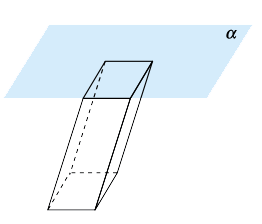 4. 	Um prisma oblíquo de bases quadradas tem uma das suasbases contida no plano  de equação .Sabe-se que o ponto A(–2, –4, 1) é um vértice da outra basee que a aresta das bases mede 4 metros. 4.1. Determina uma equação do plano que contém a outra
base do prisma.4.2. Escreve as equações cartesianas da reta que é perpendicular
ao plano  e que contém o ponto A.4.3. Calcula o volume do prisma.GRUPO I• Na resposta a cada um dos cinco itens deste grupo seleciona a única opção correta.• Escreve na tua folha de respostas apenas o número de cada item e a letra que identifica a
única opção escolhida.• Não apresentes cálculos nem justificações.GRUPO II• Nas respostas aos itens deste grupo apresenta o teu raciocínio de forma clara, indicando todos
os cálculos que tiveres de efetuar e todas as justificações necessárias.Atenção: Quando, para um resultado não é pedida a aproximação, pretende-se sempre o valor exato.